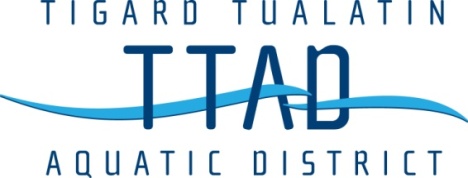     Meeting NoticeBoard of DirectorsTigard PoolSeptember 21, 2022This meeting will be available via Zoom with the information belowZoom Meeting ID: 946 4593 0272, Password: 7268681.  Call to Order2. Approval of Minutes3. Oral Communications from Audience (3 minutes per person)4. Old Business4.1  2022-23 Budget Review4.2  Appointment of Open Board of Director Position5. New Business	5.1 Paid Leave Oregon	6. Aquatics Director Report	7. Written Communications8. Remarks from Directors9. Adjournment